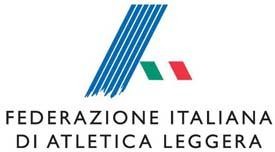                                     SCHEDA DI ADESIONE DOCENTIDA INVIARE VIA E-MAIL  A  corsidocenti@fidal.it  ENTRO IL 27  febbraio 2019Info 06/33484719 - 4783 - 4729…L … SOTTOSCRITTO/A 	NATO/A 	_ IL _______________RESIDENTE IN VIA/PIAZZA____________________________________CAP_______CITTA’ 	_________________________________________PROV__________EMAIL_______________________________________	TEL __________________________DOCENTE PRESSO ISTITUTO 	__________________________CITTA’ 	PROV 	CHIEDE      di partecipare al corso che si terrà presso il CPO di Formia dal 14 al 17 marzo 2019.Data…………………Firma Docente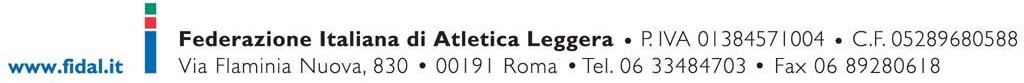 